INFORME 3ºTRIMESTRE JUNIO 2020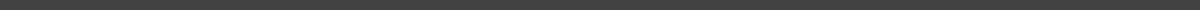 Observaciones para rellenar este informe: Enfoque de progresos. Es decir, centrarnos en lo que ha mantenido y conseguido. Imprescindible durante todo el curso y más aún en este momento, en el que por las circunstancias de covid19 y respectivo confinamiento, ha podido haber dificultades añadidas y/o retrocesos. Transmitir seguridad. Aún no sabemos cómo será el curso que viene, pero las familias necesitan que les transmitamos que cumpliendo con las indicaciones sanitarias oportunas, seguiremos trabajando por el máximo desarrollo de su hijo/a. Personalización. Este informe es una propuesta base. Teniendo en cuenta a cada alumno/a, su contexto vivido en este confinamiento y la intervención realizada, habrá que  valorar si se puede aplicar tal cual este informe o se realizan ajustes. Se trata de personalizar el informe y que sea práctico y ajustado para cada alumno/a. Si se hacen ajustes es importante en el pie de página explicarlo “documento creado a partir de…” NOMBRE Y APELLIDOS DEL ALUMNO/A:FECHA DE NACIMIENTO: CURSO: EQUIPO EDUCATIVO:  NOMBRE Y APELLIDOS DEL ALUMNO/A:FECHA DE NACIMIENTO: CURSO: EQUIPO EDUCATIVO: COMUNICACIÓNCOMUNICACIÓNCOMUNICACIÓN CON LA FAMILIA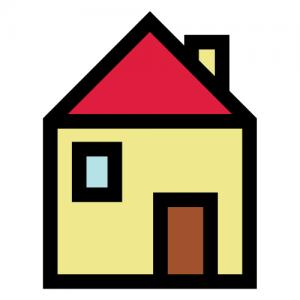 COORDINACIÓN CON PROFESIONALES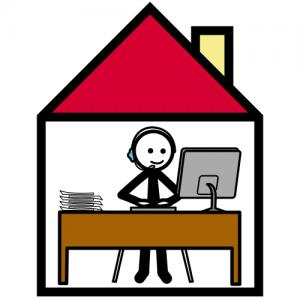 ACOMPAÑAMIENTO ESCOLAR E INTERVENCIÓN DE LOS ASPECTOS AFECTADOS POR EL AUTISMOACOMPAÑAMIENTO ESCOLAR E INTERVENCIÓN DE LOS ASPECTOS AFECTADOS POR EL AUTISMOCOLABORACIÓN CON LA FAMILIA 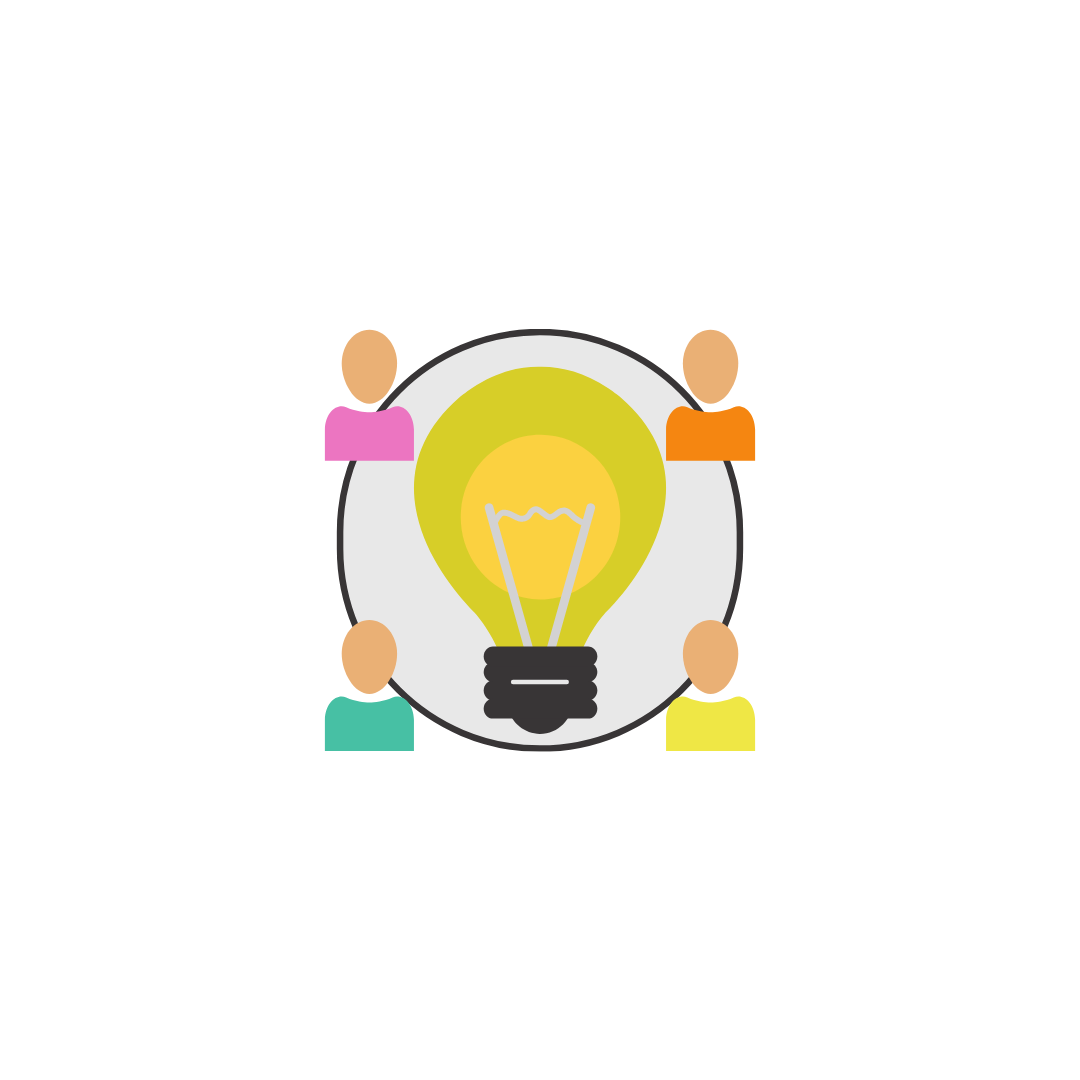 ADECUACIÓN DE TAREAS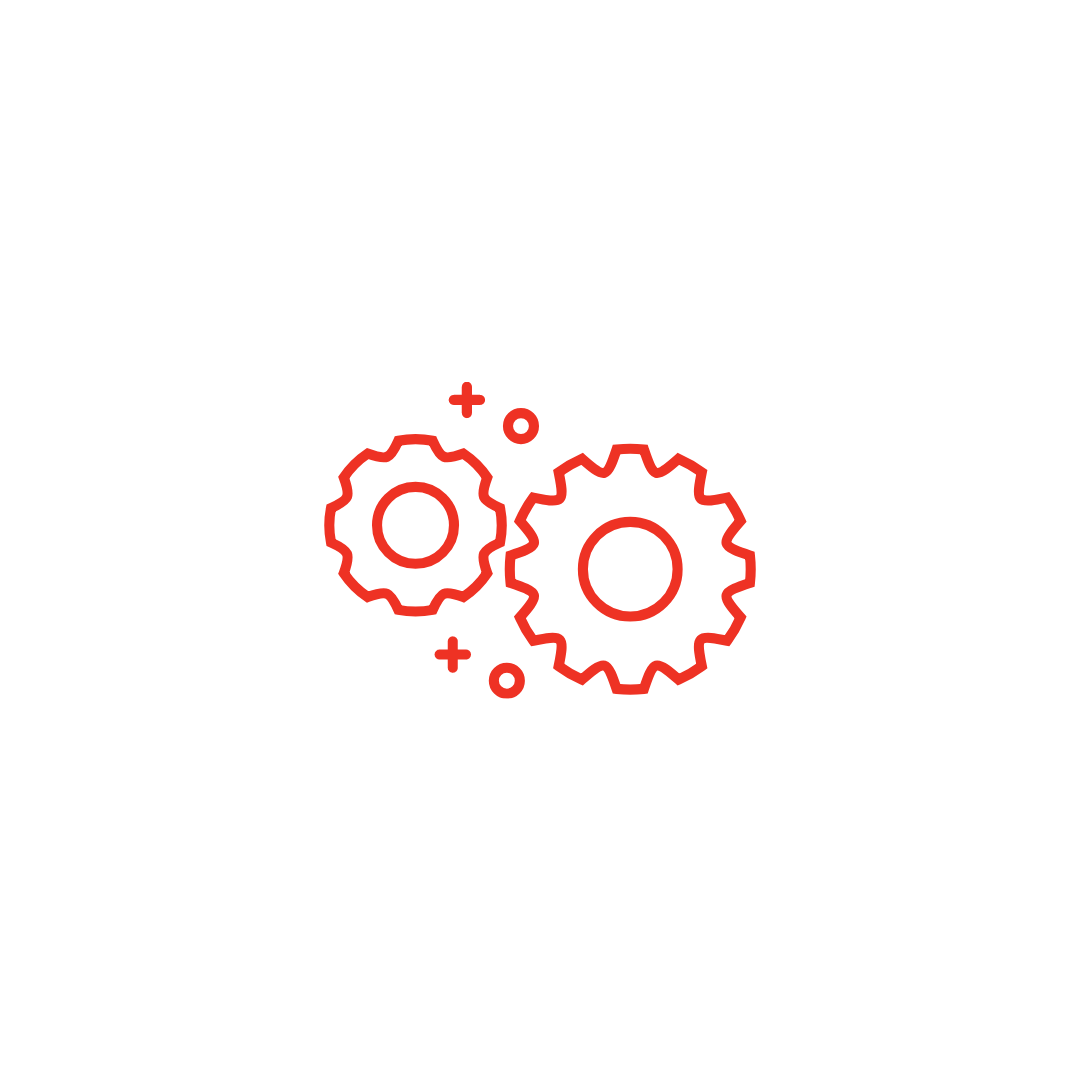 ACTIVIDADES PROPUESTAS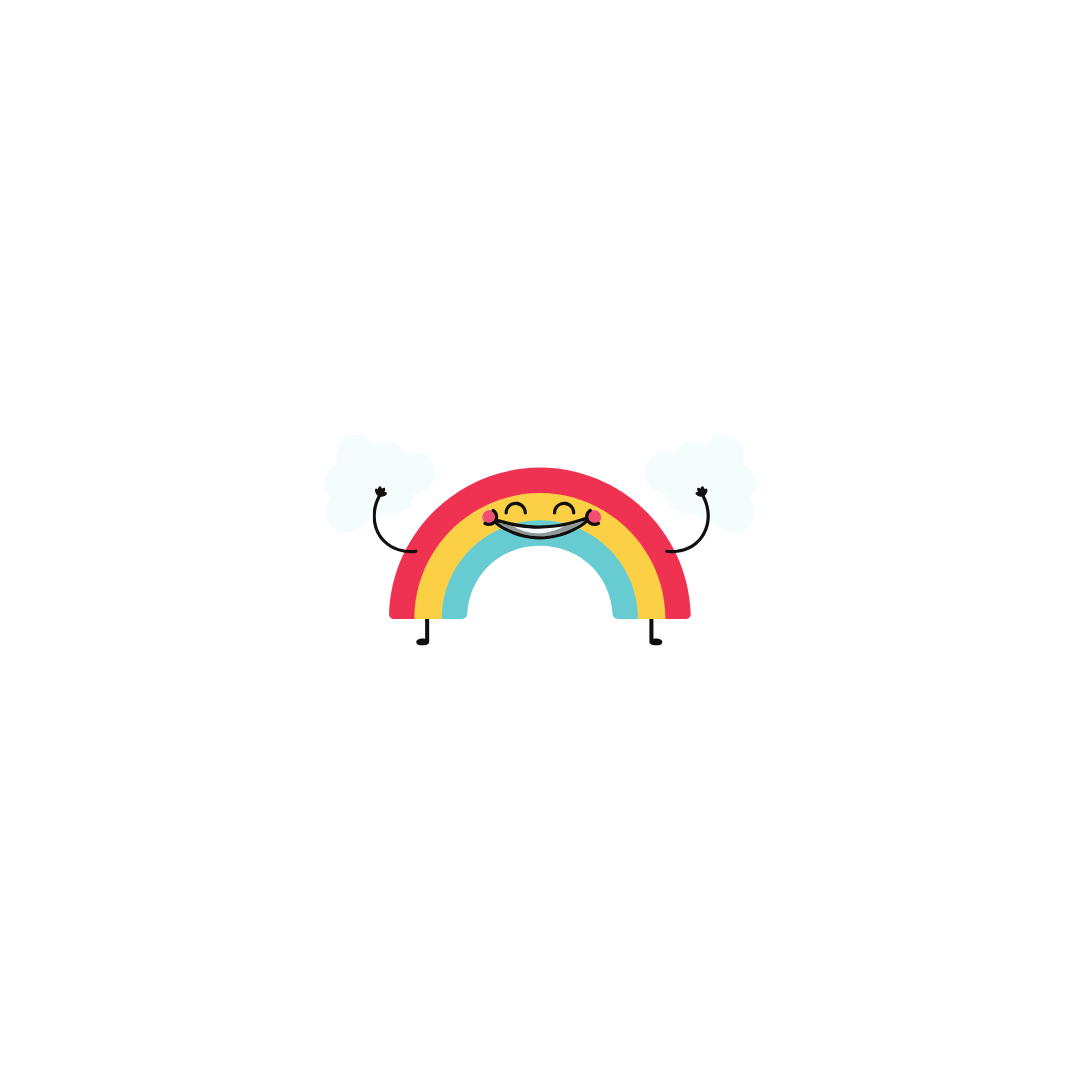 Actividades de comunicación:ACTIVIDADES PROPUESTASActividades de regulación emocional:ACTIVIDADES PROPUESTASActividades de movimiento:ACTIVIDADES PROPUESTASActividades manipulativas:ACTIVIDADES PROPUESTASOtras: PERSPECTIVAS PARA EL CURSO 20/21PERSPECTIVAS PARA EL CURSO 20/21VALORACIÓN Y PERSPECTIVAS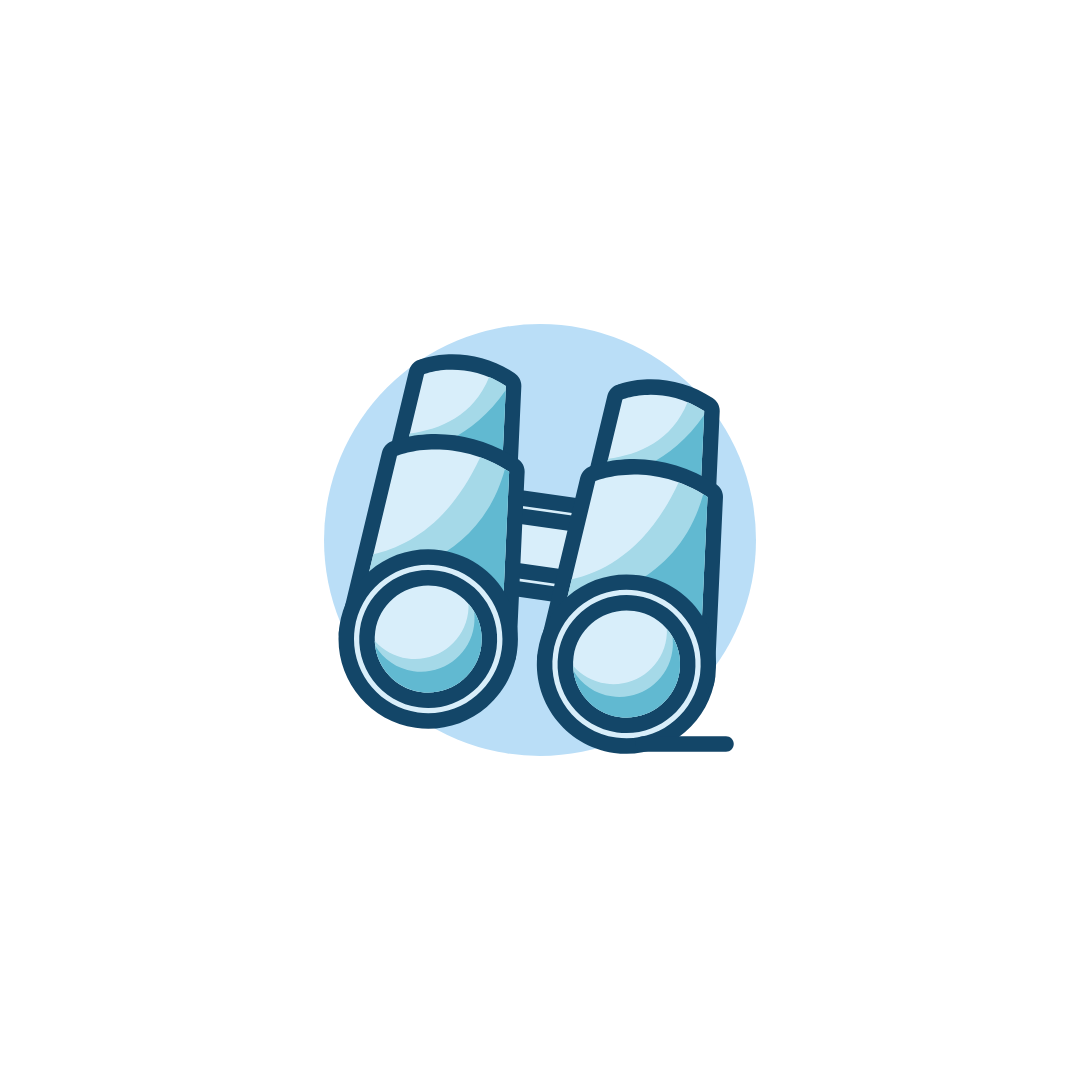 (Reconocimiento de los progresos realizados este curso, traspaso de información, continuidad intervención educativa, seguimiento de medidas sanitarias establecidas…)